Pé equilibristaObjetivo: Coordenação motora, atenção, equilíbrio.Materiais: 4 Copo plásticoRéguaConstrução:Colocar 2 copos plásticos a um espaço de 30 cm um do outro e a uns 2 metros de distância dos 2 primeiros copos colocar mais 2 copos plásticos no chão em um espaço de 30 cm cada um.Jogo:Utilizando o pé direito, irá equilibrar a régua em cima do pé e irá caminhando ou saltitando até os outros copos e colocar a régua encima dos copos. Conseguindo com o pé direito irá fazer com o pé esquerdo até o início da atividade. Lembrando que se deixar cair volta para o começo.Bom jogo...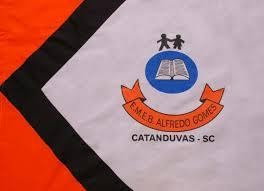 ESCOLA MUNICIPAL DE EDUCAÇÃO BÁSICA ALFREDO GOMES.DIRETORA: IVÂNIA NORA.ASSESSORA PEDAGÓGICA: SIMONE ANDRÉA CARL.ASSESSORA TÉCNICA ADM.: TANIA N. DE ÁVILA.PROFESSOR: JONAS STRINGUI TOMBINIDISCIPLINA: EDUCAÇÃO FISICACATANDUVAS – SCANO 2021  